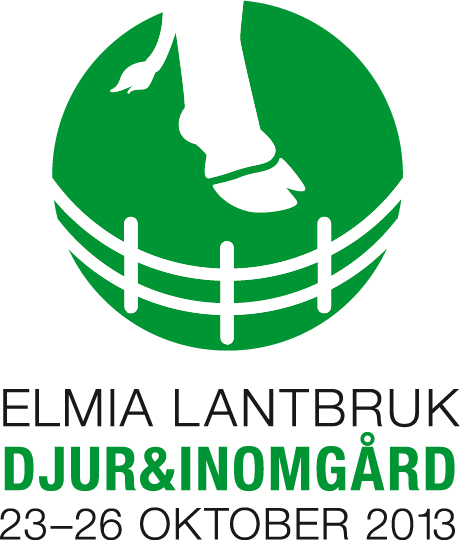 Anmälan om camping utanför Elmiaområdet underElmia Lantbruk Djur & Inomgård 2013Rasförening    ………………………………………………………………………………………………………………..Namn    …………………………………………………………………………………………….Adress   ………………………………………………………………………………………………………………Tel.        …………………………………………………………………………………………………………………… Camping är endast tillåtet för deltagare i djurutställningen med giltigt djurutställarkort. Ska även övriga familjemedlemmar bo i husvagnen måste de betala flerdagarséntre. Man får 2 band per djur som deltar vid utställningen och man behöver ha ett band för att komma in på mässområdet  övriga tider än öppentider.Korten debiteras ihop med amnälningsavgiften och kostnden  är 700:- exkl. moms för hela tiden.OBS ! Anmälan är bindande och måste vara oss tillhanda senast  30 septemberAntal husvagnar                                …………………………….Antal extra familjemedlemmar      …………………………….Skicka anmälan till Rasföreningen